Resume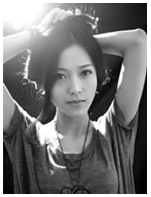 产品运营 正式工作或实习个人信息姓名	小萝卜生日	1992.06.22所在地	北京 Email	Office@microsoft.com手机	18010001000QQ	88888888教育背景北京大学信息与通信工程学院 通信工程专业研究生	2014-至今北京大学信息与通信工程学院 通信工程专业本科	2010-2014个人技能英语 	CET6Java	        C语言	        Php	        Office	        所获荣誉2013-2014 第九届“飞思卡尔”全国大学生智能汽车竞赛华北赛区一等奖若要删除行-光标定位到目标行-右击-删除行；若要增加行-光标定位到目标行，在上方“布局”选项卡-点击“在下方插入”